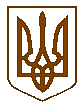 СЛАВУТСЬКА    МІСЬКА    РАДАХМЕЛЬНИЦЬКОЇ    ОБЛАСТІР І Ш Е Н Н Я19 сесії міської ради  VІІІ скликанняПро розгляд звернення КомунальногоПідприємства «Славутська міська лікарняім. Ф. М. Михайлова» Славутської міської ради щодо надання дозволу на виготовленнятехнічної документації із землеустрою щодоподілу та об’єднання  земельної ділянки Розглянувши звернення директора Комунального підприємства «Славутська міська лікарня ім. Ф. М. Михайлова» Славутської міської Леоніда РАДЗИВІЛЮКА від 18.07.2022 №5053/21-09/20  щодо надання дозволу на виготовлення технічної документації із землеустрою щодо поділу та об'єднання земельної ділянки площею 38352 кв.м кадастровий номер 6810600000:01:004:0206, з метою приведення місця розташування земельної ділянки у відповідність до адреси  розташованих на ній об’єктів нерухомого майна, згідно з рішенням виконавчого комітету Славутської міської  ради №72 від 21 лютого 2019 року  «Про присвоєння адрес», у зв’язку із необхідністю використання частини земельної ділянки для складання твердопаливних матеріалів для потреб даного комунального підприємства, керуючись ст. ст. 12, 122 Земельного кодексу України, ст. ст. 19, 22, 56 Закону України «Про землеустрій», п.34 ч.1 ст.26 Закону України «Про місцеве самоврядування в Україні», міська рада ВИРІШИЛА:1.Забезпечити внесення до Державного земельного кадастру відомостей щодо зміни місця розташування земельної ділянки з вул. Соборності, 32 на вул. Ярослава Мудрого, 29 «г», у зв'язку із зміною адреси розташованих на ній  об’єктів  нерухомого майна. 2.Надати дозвіл Комунальному підприємству «Славутська міська лікарня ім. Ф. М. Михайлова» Славутської міської ради на виготовлення технічної документації із землеустрою щодо поділу та об’єднання земельної ділянки площею 38352 кв. м. Славута (кадастровий номер 6810600000:01:004:0206 по вул. Ярослава Мудрого, 29 «г», цільове призначення – для будівництва та обслуговування будівель закладів охорони здоров'я та соціальної допомоги.2.1.Комунальному підприємству «Славутська міська лікарня ім. Ф. М. Михайлова» Славутської міської ради вжити заходи щодо виготовлення технічної документації із землеустрою щодо поділу та об’єднання земельної ділянки, розроблену документацію подати на затвердження до Славутської міської ради.3.Контроль за виконанням даного рішення покласти на постійну комісію з питань регулювання земельних відносин, комунального майна та адміністративно - територіального устрою (Віктора ГАРБАРУКА), а організацію виконання  – на заступника міського голови з питань діяльності виконавчих органів ради Людмилу КАЛЮЖНЮК. Міський голова                            	  		             Василь СИДОРСекретар міської ради                                                      Світлана ФЕДОРЧУК Перший заступник міського голови з питаньдіяльності виконавчих органів                                        Сергій  МИКУЛЬСЬКИЙНачальник управління  містобудуваннята архітектури, головний архітектор                               Віктор ГЕДЗЮКНачальник відділу з питань регулювання земельних відносин                                   Наталія ВАСИЛЕНКО В.о. начальника юридичного відділу,                	 		уповноважена особа з питань запобіганнята виявлення корупції у депутатському корпусі Славутської міської ради 			            Анна КЕДРУН 29 липня 2022 р.Славута№ 8-19/2022